Publicado en Madrid el 29/07/2024 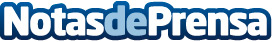 Atos ha prestado con éxito servicios y aplicaciones clave para la UEFA EURO 2024™, que conectaron a cientos de millones de aficionados al fútbol de todo el mundoAtos, partner tecnológico oficial de la UEFA National Team Football, prestó con éxito los servicios clave de TI y aplicaciones para la UEFA EURO 2024 del 14 de junio al 14 de julio de 2024 en Alemania. La compañía facilitó que cientos de millones de aficionados de todo el mundo compartieran la electrizante experiencia de uno de los torneos de fútbol más emblemáticosDatos de contacto:JenniferAtos620 059 329Nota de prensa publicada en: https://www.notasdeprensa.es/atos-ha-prestado-con-exito-servicios-y Categorias: Internacional Nacional Fútbol Programación Logística Software Innovación Tecnológica Digital http://www.notasdeprensa.es